Uchwała nr 121/2023
Zarządu Powiatu Pyrzyckiego
z dnia 15 grudnia 2023 r.w sprawie regulaminu organizacyjnego Powiatowego Urzędu Pracy w Pyrzycach               Na podstawie art. 36 ust. 1 ustawy z dnia 5 czerwca 1998 r. o samorządzie powiatowym (Dz. U. z 2022 r., poz. 1526 ze zmianami) Zarząd Powiatu Pyrzyckiego uchwala, co następuje:  §1. Uchwala się regulamin organizacyjny Powiatowego Urzędu Pracy w Pyrzycach,    stanowiący załącznik do niniejszej uchwały. §2. Traci moc uchwała nr 101/2016 Zarządu Powiatu Pyrzyckiego z dnia 19 grudnia 2016 r. w sprawie regulaminu organizacyjnego Powiatowego Urzędu Pracy w Pyrzycach.    §3. Uchwała wchodzi w życie z dniem podjęcia.   PrzewodniczącyZarządu Powiatu PyrzyckiegoStanisław StępieńZałącznik do uchwały nr 121/2023Zarządu Powiatu Pyrzyckiegoz dnia 15 grudnia 2023 r.REGULAMIN ORGANIZACYJNYPOWIATOWEGO URZĘDU PRACY W PYRZYCACHRozdział IPrzepisy ogólne
§ 1.Regulamin organizacyjny Powiatowego Urzędu Pracy w Pyrzycach  określa zasady wewnętrznej organizacji oraz strukturę i zakres działania komórek organizacyjnych wchodzących w jego skład.§ 2.Ilekroć w Regulaminie jest mowa o:Ministrze – należy przez to rozumieć Ministra Rodziny i Polityki Społecznej;Powiecie – należy przez to rozumieć Powiat Pyrzycki;Radzie Powiatu – należy przez to rozumieć Radę Powiatu Pyrzyckiego;Zarządzie Powiatu – należy przez to rozumieć Zarząd Powiatu w Pyrzycach;Staroście – należy przez to rozumieć Starostę Pyrzyckiego;PUP/Urząd – należy przez to rozumieć Powiatowy Urząd Pracy w Pyrzycach;Dyrektorze PUP – należy przez to rozumieć Dyrektora Powiatowego Urzędu Pracy                  w Pyrzycach;Zastępcy – należy przez to rozumieć Zastępcę Dyrektora Powiatowego Urzędu Pracy          w Pyrzycach;PRRP – należy przez to rozumieć Powiatową Radę Rynku Pracy w Pyrzycach;Komórce organizacyjnej – należy przez to rozumieć Centrum Aktywizacji Zawodowej, dział, referat, punkt ds. spraw ewidencji i informacji w Lipianach lub samodzielne stanowisko pracy w PUP;FP – należy przez to rozumieć Fundusz Pracy;EFS – należy przez to rozumieć Europejski Fundusz Społeczny;PFRON – należy przez to rozumieć Państwowy Fundusz Rehabilitacji Osób Niepełnosprawnych;WUP-  należy przez to rozumieć Wojewódzki Urząd Pracy w Szczecinie.
§ 3.PUP jest jednostką organizacyjną  powiatu wchodzącą w skład powiatowej administracji zespolonej realizującej zadania powiatu w zakresie polityki rynku pracy na jego obszarze.Siedzibą PUP jest miasto Pyrzyce, punkt ds. ewidencji i informacji działa w Lipianach.PUP działa w granicach administracyjnych powiatu pyrzyckiego, obejmującego swym zasięgiem gminy: Bielice, Kozielice, Lipiany, Przelewice, Pyrzyce, Warnice.§ 4.1.  PUP  działa w szczególności na podstawie:ustawy z dnia 20 kwietnia 2004 r. o promocji zatrudnienia i instytucjach rynku pracy;ustawy z dnia  5 czerwca 1998 r. o samorządzie powiatowym;statutu;niniejszego regulaminu organizacyjnego.Zasady gospodarki finansowej PUP określają między innymi:ustawa z dnia 27 sierpnia 2009 r. o finansach publicznych;ustawa z dnia 29 września 1994 r. o rachunkowości.3.  Do zakresu działania PUP należy w szczególności wykonywanie zadań wynikających z :ustawy z dnia 20 kwietnia 2004 r. o promocji zatrudnienia i instytucjach rynku pracy; ustawy z dnia 27 sierpnia 1997 r. o rehabilitacji zawodowej i społecznej oraz zatrudnianiu osób niepełnosprawnych;  ustawy z dnia 27 sierpnia 2004 r. o świadczeniach opieki zdrowotnej finansowanych ze środków publicznych;ustawy z dnia 30 kwietnia 2004 r. o postępowaniu w sprawach dotyczących pomocy publicznej;  ustawy z dnia 9 listopada 2000 r. o repatriacji;  ustawy z dnia 30 kwietnia 2004 r. o świadczeniach przedemerytalnych;  ustawy z dnia 19 czerwca 2009 r. o pomocy państwa w spłacie niektórych kredytów mieszkaniowych udzielonych osobom, które utraciły pracę;  ustawy z dnia 26 lipca 1991 r. o podatku dochodowym od osób fizycznych;   ustawa z dnia 6 marca 2018 r. Prawo przedsiębiorców;ustawy z dnia 12 grudnia 2013 r. o cudzoziemcach;ustawy z dnia 11 września 2019 r. Prawo zamówień publicznych;ustawy z dnia 24 kwietnia 2003 r. o działalności pożytku publicznego i wolontariacie;  ustawy z dnia 17 czerwca 1966 r. o postępowaniu egzekucyjnym w administracji;  ustawy z dnia 29 sierpnia 1997 r. o ochronie danych osobowych;rozporządzenia Parlamentu Europejskiego i Rady (UE) 2016/679 z dnia 27 kwietnia 2016 r. w sprawie ochrony osób fizycznych w związku z przetwarzaniem danych osobowych i w sprawie swobodnego przepływu takich danych oraz uchylenia dyrektywy 95/46/WE (ogólne rozporządzenie o ochronie danych);przepisów wykonawczych do ustaw.§ 5.Przy realizacji zadań PUP współpracuje z Ministrem, Starostą, PRRP, WUP,  organami samorządu wojewódzkiego, organizacjami pracodawców, pracodawcami, Ochotniczymi Hufcami Pracy, agencjami zatrudnienia, zarządami funduszy celowych oraz innymi organizacjami  działającymi  w sprawach zatrudnienia, przeciwdziałania bezrobociu                 i promocji zatrudnienia.Rozdział IIKierownictwo PUP§ 6.Całokształtem działalności PUP kieruje Dyrektor, zgodnie z zasadą jednoosobowego kierownictwa i  ponosi za nią pełną odpowiedzialność.Dyrektora powołuje i odwołuje Starosta. Dyrektor  kieruje działalnością PUP przy pomocy swojego Zastępcy i kierowników komórek organizacyjnych.Zastępcę Dyrektora powołuje i odwołuje Dyrektor.Dyrektor PUP w stosunku do pracowników PUP jest pracodawcą w rozumieniu przepisów Kodeksu Pracy.Podczas nieobecności Dyrektora PUP kierownictwo sprawuje Zastępca, który przejmuje wówczas wszystkie jego zadania i kompetencje, z wyłączeniem podejmowania decyzji kadrowych i płacowych.Podczas   nieobecności   Dyrektora i  Zastępcy  nadzór  nad  funkcjonowaniem  PUP i dyscypliną  pracy  sprawują  kierownicy  komórek  organizacyjnych.W  sprawach   należących  do   kompetencji   Starosty,  Dyrektor  i  Zastępca  działają w  zakresie  upoważnienia  udzielonego  przez  Starostę.  Rozdział IIIZadania Kierownictwa PUP§ 7.Do zadań Dyrektora PUP należy w szczególności:realizacja zadań określonych w ustawie z dnia 20 kwietnia 2004 r. o promocji zatrudnienia i instytucjach rynku pracy;promocja usług urzędu;planowanie i dysponowanie środkami Funduszu Pracy, w zakresie udzielonych upoważnień;planowanie i dysponowanie środkami budżetu Urzędu w uzgodnieniu ze Starostą;pozyskiwanie i gospodarowanie środkami funduszy celowych na realizację zadań        z zakresu aktywizacji lokalnego rynku pracy;zatrudnianie, ocenianie i dbałość o rozwój pracowników PUP;współpraca z organami samorządów lokalnych, PRRP, pracodawcami, instytucjami szkolącymi, ośrodkami pomocy społecznej oraz innymi organizacjami                          i stowarzyszeniami;wydawanie zarządzeń, poleceń służbowych i decyzji administracyjnych;opracowywanie i przedkładanie do uchwalenia Zarządowi Powiatu regulaminu organizacyjnego PUP; inicjowanie programów specjalnych; nadzór finansowy nad działalnością PUP; planowanie, wytyczanie kierunków działania, organizacja pracy urzędu; koordynowanie i nadzorowanie realizacji procesu działalności urzędu;  nadzór nad realizacją zadań wynikających z koordynacji systemów zabezpieczenia społecznego oraz prawa swobodnego przepływu pracowników państw członkowskich Unii Europejskiej;sprawowanie nadzoru nad przyjmowaniem i załatwianiem skarg i wniosków.§ 8.Do zadań Zastępcy Dyrektora należy w szczególności:koordynowanie i nadzorowanie realizacji zadań w zakresie wyznaczonym przez Dyrektora; podejmowanie decyzji w granicach udzielonego przez dyrektora upoważnienia;bezpośredni nadzór nad Działem Ewidencji, Świadczeń i Informacji.§ 9.Do  zadań Kierownika komórki organizacyjnej w należy w szczególności :  koordynowanie i nadzorowanie pracy podległej komórki organizacyjnej;  podejmowanie  decyzji  oraz  wydawanie  dyspozycji  w  granicach  wynikających z zakresu działania komórki organizacyjnej;  szczegółowe zaznajomienie pracowników z zadaniami komórki organizacyjnej, zakresem współpracy z innymi komórkami organizacyjnymi oraz ustaleniami kierownictwa  i przekazywanie do wiadomości i wykonania otrzymanych poleceń, dyspozycji;  umożliwienie pracownikom kierowanej komórki organizacyjnej uczestniczenia               w szkoleniach organizowanych dla służb zatrudnienia;   udzielanie pomocy pracownikom podległej komórki organizacyjnej w opracowywaniu procedur i wytycznych przy realizacji zadań stałych;  kontrola pracy komórki organizacyjnej pod względem merytorycznym i formalnym;  dokonywanie okresowych ocen pracowników zgodnie z odrębnymi przepisami;  opiniowanie doboru obsady osobowej podległej komórki organizacyjnej, wnioskowanie wysokości wynagrodzenia, przeszeregowań, nagród, kar dla podległych pracowników;  ustalanie i aktualizowanie szczegółowych zakresów czynności  dla podległych pracowników; powierzenie w uzasadnionych przypadkach podległym pracownikom wykonywania czynności i zadań dodatkowych nie objętych zakresem czynności; wyznaczanie zastępstwa podległych pracowników w czasie ich nieobecności; sporządzanie analiz, statystyk i innych opracowań dotyczących komórki organizacyjnej.§ 10.Postanowienia § 9 znajdują zastosowanie do Głównego Księgowego Urzędu, który nadzoruje bezpośrednio działalność Działu Finansowo- Księgowego.Obowiązki i uprawnienia Głównego Księgowego określają odrębne przepisy.W zakresie zadań merytorycznych Główny Księgowy podlega bezpośrednio Dyrektorowi.Rozdział IVKomórki organizacyjne Powiatowego Urzędu Pracy§ 11.1.  W PUP mogą być tworzone następujące komórki organizacyjne:Centrum Aktywizacji Zawodowej,działy,referaty,samodzielne stanowiska pracy,punkt obsługi bezrobotnych.O ilości utworzonych komórek organizacyjnych decyduje Dyrektor w oparciu o posiadaneetaty.W celu realizacji określonych zadań, Dyrektor może powoływać zespoły i komisje  zadaniowe. § 12.1. Centrum Aktywizacji Zawodowej jest wyspecjalizowaną komórką organizacyjną realizującą      zadania w zakresie usług rynku pracy oraz instrumentów rynku pracy.2.  Referat jest komórką organizacyjną wydzieloną w obrębie CAZ- u.3.  Referatem kieruje Kierownik Referatu.§ 13.Dział jest podstawową komórką organizacyjną, zajmującą się określoną problematyką          i działalnością w sposób kompleksowy lub kilkoma pokrewnymi zagadnieniami, których realizacja w jednej komórce organizacyjnej ułatwia  prawidłowe zarządzanie. Działem kieruje Kierownik Działu. § 14.Samodzielne stanowisko pracy jest najmniejszą komórką organizacyjną, którą tworzy się   w wypadku konieczności wyodrębnienia określonej problematyki. Samodzielne stanowisko pracy może być tworzone w ramach działu lub jako komórka samodzielna.  Rozdział VStruktura organizacyjna Powiatowego Urzędu Pracy§ 15.W PUP tworzy się następujące komórki organizacyjne:Centrum Aktywizacji Zawodowej:Referat  Aktywizacji Zawodowej ul. Młodych Techników; Referat Aktywizacji Zawodowej ul. Dworcowa;Dział Ewidencji, Świadczeń i Informacji;Dział Finansowo-Księgowy;Dział Administracyjno-Organizacyjny;Samodzielne Stanowisko ds. Informatyki, Statystyki, Ochrony Danych Osobowych;Punkt Obsługi Bezrobotnych w Lipianach. § 16.Szczegółowy zakres działania komórek organizacyjnych PUP określa rozdział VI niniejszego regulaminu.Szczegółową strukturę organizacyjną PUP z podziałem na stanowiska określa schemat stanowiący załącznik do regulaminu.§ 17.Dyrektor nadzoruje działalność wszystkich komórek organizacyjnych PUP.Dyrektorowi podlegają bezpośrednio następujące komórki organizacyjne oraz stanowiska pracy:Zastępca Dyrektora;Główny Księgowy;Centrum Aktywizacji Zawodowej;Dział Administracyjno-Organizacyjny;  Samodzielne Stanowisko ds. Informatyki, Statystyki i Ochrony Danych Osobowych.Zastępcy Dyrektora podlega bezpośrednio  Dział Ewidencji, Świadczeń i Informacji w tym Punkt Obsługi Bezrobotnych w Lipianach.Główny Księgowy  kieruje pracą Działu Finansowo-Księgowego.Rozdział VIZakres zadań komórek organizacyjnych PUP§ 18.W ramach Centrum Aktywizacji Zawodowej tworzy się:  Referat Aktywizacji Zawodowej przy ul. Młodych Techników: stanowiska ds. rozwoju zawodowego i szkoleń;stanowiska ds. poradnictwa zawodowego;stanowiska pomocnicze.Referat Aktywizacji Zawodowej przy ul. Dworcowej:stanowiska ds. pośrednictwa pracy;stanowiska ds. poradnictwa zawodowego;stanowiska ds. instrumentów rynku pracy;stanowiska ds. programów i obsługi cudzoziemców.Pracownikom zatrudnionym na stanowiskach wymienionych  w ust. 1 może być powierzona funkcja doradcy klienta indywidualnego lub instytucjonalnego.W ramach Działu Ewidencji, Świadczeń i Informacji tworzy się następujące stanowiska:stanowiska ds. rejestracji bezrobotnych;stanowiska ds. ewidencji i świadczeń;Punkt Obsługi Bezrobotnych w Lipianach.W ramach Działu Administracyjno-Organizacyjnego  tworzy się następujące stanowiska:stanowisko ds. kadr, administracji i zamówień publicznych;stanowisko ds. obsługi kancelaryjnej i archiwum;stanowiska pomocnicze.W ramach Działu Finansowo- Księgowego tworzy się następujące stanowiska:stanowiska ds. obsługi FP, Budżetu, EFS.Samodzielne Stanowisko ds. Informatyki, Statystyki, Ochrony Danych Osobowych.§ 19.Do  podstawowych zadań Centrum Aktywizacji Zawodowej   należy w szczególności:     opracowywanie i realizacja programu promocji zatrudnienia oraz aktywizacji lokalnego rynku pracy stanowiącego część powiatowej strategii rozwiązywania problemów społecznych, o której mowa w odrębnych przepisach;opracowywanie badań, analiz i sprawozdań w tym prowadzenie monitoringu zawodów deficytowych i nadwyżkowych oraz dokonywanie ocen dotyczących rynku pracy na potrzeby  rady rynku pracy i organów zatrudnienia;Inicjowanie i realizowanie przedsięwzięć mających na celu rozwiązanie lub złagodzenie problemów związanych z planowanymi zwolnieniami grup pracowników z przyczyn dotyczących zakładu pracy;współdziałanie z PRRP w zakresie promocji zatrudnienia oraz wykorzystania środków Funduszu Pracy;.inicjowanie i realizowanie projektów pilotażowych;udzielanie pomocy bezrobotnym i innym osobom poszukującym pracy w uzyskaniu odpowiedniego zatrudnienia oraz pracodawcom w pozyskaniu odpowiednich pracowników;przedstawianie osobom bezrobotnym i poszukującym pracy propozycji odpowiedniej pracy lub innej formy pomocy w ramach opracowanego Indywidualnego Planu Działania;prowadzenie pośrednictwa pracy i poradnictwa zawodowego dla osób z niepełnosprawnościami;przyjmowanie i realizacja wniosków na aktywne formy przeciwdziałania bezrobociu tj. na prace interwencyjne, roboty publiczne, prace społecznie użyteczne, szkolenia, doposażenie stanowiska pracy dla bezrobotnego, staże, jednorazowe środki na rozpoczęcie działalności gospodarczej;przygotowanie dokumentacji do finansowego rozliczenia i oceny realizowanych programów;prowadzenie monitoringu realizowanych programów;kierowanie osób bezrobotnych na subsydiowane formy zatrudnienia;przyjmowanie i realizacja wniosków o finansowanie studiów podyplomowych;marketing usług świadczonych przez urzędy pracy;pozyskiwanie i rejestracja ofert pracy, ich upowszechnianie oraz przekazywanie do internetowej bazy ofert pracy udostępnianej przez ministra właściwego ds. pracy;utrzymywanie kontaktu z pracodawcami w związku ze złożoną ofertą;organizacja giełd pracy oraz targów pracy jako formy bezpośredniego kontaktu pracodawcy z wieloma kandydatami do pracy;inicjowanie i organizowanie kontaktów bezrobotnych i poszukujących pracy z pracodawcami; współdziałanie z innymi partnerami  rynku pracy w zakresie wymiany informacji o możliwościach uzyskania zatrudnienia i szkolenia na terenie działania PUP;promocja, przyjmowanie i realizacja wniosków pracodawców w ramach KFS;prowadzenie poradnictwa zawodowego dla bezrobotnych i poszukujących pracy w zakresie niezbędnym przy aktywnym poszukiwaniu pracy oraz badanie kompetencji, preferencji i umiejętności zawodowych;współpraca z poradniami psychologiczno- pedagogicznymi oraz ze szkołami;inicjowanie, organizowanie i prowadzenie porad grupowych oraz szkoleń z zakresu kształtowania umiejętności poszukiwania pracy;dokonywanie odpowiednich zapisów w ewidencji bezrobotnych, komputerowej bazie danych;prowadzenie banku danych o pracodawcach;badanie i analizowanie sytuacji na lokalnym rynku pracy w związku z postępowaniem o wydanie zezwolenia na pracę cudzoziemca lub postępowaniem o udzielenia zezwolenia na pobyt czasowy;realizowanie zadań związanych z podejmowaniem przez cudzoziemców pracy naterytorium Rzeczypospolitej Polskiej; realizowanie zadań wynikających z prawa swobodnego przepływu pracowników między państwami, w szczególności przez:realizowanie działań w sieci EURES we współpracy z ministrem właściwym ds. pracy, samorządami województw oraz innymi podmiotami uprawnionymi do realizacji działań sieci EURES,realizowanie zadań związanych z udziałem w partnerstwach transgranicznych EURES na terenie działania tych partnerstw;przeprowadzanie wizyt monitorujących u przedsiębiorców, pracodawców i w firmach szkoleniowych;współdziałanie ze wszystkimi stanowiskami w celu skutecznej aktywizacji osób bezrobotnych i poszukujących pracy; udzielanie informacji o możliwości korzystania z pomocy innych instytucji;  upowszechnianie informacji o usługach urzędu, realizowanych programach w środowisku lokalnym.§ 20.Do podstawowych zadań Działu Ewidencji  Świadczeń i Informacji należy w szczególności:   rejestrowanie zgłaszających się bezrobotnych i poszukujących pracy oraz prowadzenie  dokumentacji tych osób;rejestrowanie bezrobotnych i poszukujących pracy za pośrednictwem formularza elektronicznego;ustalanie statusu bezrobotnego i uprawnień do zasiłku dla bezrobotnychustalanie statusu poszukującego pracy;przyznanie i wypłacanie zasiłków oraz innych świadczeń z tytułu bezrobocia; gromadzenie i udzielanie informacji dotyczących zadań i usług PUP;udzielanie klientom  wyjaśnień i informacji dotyczących praw i obowiązków osób bezrobotnych i poszukujących pracy;sporządzanie i wydawanie informacji o dochodach oraz pobranych zaliczkach na podatek dochodowy PIT-11;przyjmowanie i realizacja wniosków o wypłatę dodatku aktywizacyjnego;naliczanie zasiłków na podstawie decyzji WUP w zakresie przepisów o koordynacji systemów zabezpieczenia społecznego państw;udzielanie odpowiedzi na wnioski o udostępnienie danych osobowych;przyjmowanie oświadczeń od osób bezrobotnych oraz od osób wyrejestrowanych z ewidencji bezrobotnych;dokonywanie potrąceń komorniczych;przygotowywanie i wydawanie dokumentów dla celów emerytalno-rentowych dla osób bezrobotnych;przeprowadzanie postepowań administracyjnych w związku z realizacją zadań przewidzianych w ustawie; wydawanie postanowień, decyzji, rozpatrywanie odwołań od decyzji;wydawanie zaświadczeń; wydawanie bezrobotnym i poszukującym pracy informacji podatkowych oraz raportów     o przekazanych składkach na ubezpieczenie społeczne i zdrowotne;prowadzenie spraw związanych z ubezpieczeniem zdrowotnym i społecznym zarejestrowanych osób oraz członków ich rodzin;sporządzanie informacji statystycznych w zakresie merytorycznym działu;archiwizacja dokumentów w zakresie funkcjonowania działu;wydawanie decyzji o:uznaniu lub odmowie uznania za osobę bezrobotną oraz utracie statusu bezrobotnego,przyznaniu, odmowie przyznania, wstrzymaniu lub wznowieniu wypłaty oraz utracie lub pozbawieniu prawa do zasiłku, stypendium i innych finansowanych z Funduszu Pracy świadczeń wynikających z zawartych umów,obowiązku zwrotu nienależnie pobranego zasiłku, stypendium, innych świadczeń lub kosztów szkolenia i przygotowania zawodowego dorosłych finansowanych z Funduszu Pracy, PFRON i EFS;odroczeniu terminu spłaty, rozłożeniu na raty lub umorzeniu części albo całości nienależnie pobranego świadczenia udzielonego z Funduszu Pracy lub EFS, należności z tytułu zwrotu refundacji na utworzenie stanowiska pracy lub przyznanych jednorazowych środków  oraz innych świadczeń;windykacja nienależnie pobranych świadczeń z FP,PFRON, EFS i innych środków dotyczących funduszy unijnych.Do  podstawowych   zadań   Punktu   Obsługi   Bezrobotnych   w  Lipianach  należy w  szczególności:rejestracja i obsługa osób bezrobotnych i poszukujących pracy od poniedziałku do środy;ustalanie zakresu świadczeń przysługujących klientom PUP;udzielanie informacji o usługach i instrumentach rynku pracy;prowadzenie pośrednictwa pracy i wizyt monitorujących sytuację bezrobotnych;współpraca ze specjalistami w zakresie aktywizacji zawodowej;współpraca z organami rentowymi w zakresie wynikającym z odrębnych przepisów.§ 21.Do podstawowych zadań Działu Finansowo-Księgowego należy w szczególności:planowanie środków budżetowych; planowanie środków Funduszu Pracy, PFRON, EFS i innych środków pochodzących z funduszy unijnych;przestrzeganie i kontrola dyscypliny finansów publicznych dotyczących środków budżetowych;przestrzeganie i kontrola dyscypliny finansów publicznych dotyczących środków Funduszu Pracy, PFRON, EFS i innych środków pochodzących z funduszy unijnych;rozliczanie i ewidencjonowanie operacji finansowych z FP, PFRON, EFS i innych środków pochodzących z funduszy unijnych;rozliczanie i ewidencjonowanie operacji finansowych dotyczących środków budżetowych;prowadzenie sprawozdawczości z zakresu dochodów i wydatków realizowanych przez PUP;windykacja nienależnie pobranych świadczeń;obsługa systemu bankowości elektronicznej;planowanie środków FP na działania fakultatywne.;przestrzeganie i kontrola dyscypliny finansów publicznych dotyczących środków fakultatywnych;sporządzanie i rozliczanie deklaracji ZUS dotyczącej pracowników PUP oraz rozliczanie i opłacanie składek na ubezpieczenie społeczne, ubezpieczenie zdrowotne za bezrobotnych oraz podatku dochodowego od osób fizycznych;naliczanie wynagrodzeń dla pracowników, osób wykonujących umowę zlecenie lub dzieło, obliczanie, potrącanie i odprowadzanie podatku dochodowego od osób fizycznych, składki na ubezpieczenie społeczne i ubezpieczenie zdrowotne;obsługa Zakładowego Funduszu Świadczeń Socjalnych;archiwizacja dokumentów w zakresie funkcjonowania działu.§ 22.Do podstawowych zadań Działu Administracyjno-Organizacyjnego  należy w szczególności:opracowanie projektów regulaminów wewnętrznych PUP;opracowanie regulaminu pracy PUP;projektowanie i nadzór nad funkcjonowaniem systemu obiegu informacji w urzędzie;obsługa kancelaryjna urzędu;obsługa narad i spotkań organizowanych przez Dyrektora;gromadzenie i przechowywanie korespondencji Dyrektora;prowadzenia archiwum tj.: ewidencja, klasyfikowanie i kwalifikowanie dokumentów;brakowanie dokumentów;przechowywanie dokumentacji z oznaczeniem kategorii ze względu na okres jej przechowywania;ochrona dokumentów w archiwum przed uszkodzeniem, zniszczeniem, utratą;prowadzenie spraw osobowych pracowników urzędu, również w systemie elektronicznym;kontrola dyscypliny pracy; rozliczanie czasu pracy;prowadzenie spraw związanych z przeglądem kadrowym, ocenami okresowymi i naborem kandydatów na stanowiska urzędnicze;prowadzenie spraw związanych z odbywaniem staży w urzędzie;opracowywanie obowiązującej sprawozdawczości statystycznej, analiz i informacji dotyczącej pracowników urzędu;prowadzenie spraw związanych z podnoszeniem kwalifikacji zawodowych pracowników;organizowanie  służby przygotowawczej dla nowo zatrudnionych pracowników;organizowanie praktyk zawodowych uczniów i studentów;opracowanie planu szkoleń pracowników;obsługa merytoryczna pracowników skierowanych na szkolenia;współpraca z instytucjami i jednostkami szkolącymi w zakresie organizacji szkoleń;zapewnienie ochrony informacji niejawnych;zapewnienie ochrony danych osobowych;administrowanie majątkiem urzędu;zabezpieczenie pracowników Urzędu w środki techniczno- biurowe zgodnie z ustawą prawo zamówień publicznych;prowadzenie spraw związanych z realizacją inwestycji i remontów siedziby urzędu;prowadzenie spraw z zakresu BHP i ochrony przeciwpożarowej;prowadzenie rejestrów wydawanych pieczęci/ pieczątek;organizowanie posiedzeń PRRP;planowanie i realizacja kontroli wewnętrznych oraz ocena wniosków z kontroli;utrzymanie czystości wewnątrz i na zewnątrz obiektów.§ 23.Do zakresu zadań samodzielnego stanowiska ds. informatyki, statystyki i ochrony danych osobowych należy w szczególności:wykonywanie funkcji Administratora Systemów Informatycznych, zabezpieczenie ochrony danych osobowych w systemie informatycznym we współpracy z Administratorem Bezpieczeństwa Informacji i Administratorem Danych Osobowych;nadzór nad prawidłowością funkcjonowania i wykorzystania sprzętu komputerowego;nadzór nad rozwojem i eksploatacją oprogramowania i sieci komputerowej;administrowanie siecią komputerową i bazą danych;koordynowanie wdrożeń i modyfikacji systemów teleinformatycznych i nowych technologii w urzędzie;zarządzanie licencjami oprogramowania;administrowanie witrynami internetowymi;nadawanie uprawnień zasobów informatycznych PUP, zgodnie z przepisami ustawy prawo zamówień publicznych;współpraca z Ministerstwem Rodziny, Pracy i Polityki Społecznej w zakresie informatyzacji służb zatrudnienia oraz wdrażania programu SYRIUSZ;nadzór i kontrola systemów informatycznych służących do przetwarzania danych osobowych i osób przy nim zatrudnionych;podejmowanie stosownych działań zgodnie z „polityką bezpieczeństwa” obowiązującą w PUP w przypadku wykrycia nieuprawnionego dostępu do bazy danych lub naruszenia zabezpieczenia danych znajdujących się w systemie informatycznym;niezwłoczne informowanie Administratora Danych Osobowych o przypadkach naruszenia przepisów ustawy o ochronie danych osobowych;przyznawanie loginu oraz nadzorowanie wprowadzania haseł do systemu;tworzenie kopii awaryjnych oraz kopii bezpieczeństwa danych osobowych;usuwanie kopii awaryjnych po ustaniu ich użyteczności;sprawdzanie systemu pod kątem wirusów komputerowych;planowanie i realizacja wydatków związanych z rozwojem sieci informatycznej zgodnie z ustawą prawo zamówień publicznych;obsługę Samorządowej Elektronicznej Platformy Informacyjnej;sporządzanie sprawozdań statystycznych i analiz;przygotowanie informacji na potrzeby rynku pracy;prowadzenie i aktualizowanie strony PUP oraz Biuletynu Informacji Publicznej we współpracy z komórkami organizacyjnymi.§ 24.Dyrektor ustala zakresy czynności (uprawnienia i odpowiedzialność) dla Zastępcy Dyrektora, Głównego Księgowego, kierowników komórek organizacyjnych, samodzielnego stanowiska ds. Informatyki, Statystyki, Ochrony Danych Osobowych.Zastępca Dyrektora ustala zakresy czynności dla kierownika i pracowników Działu Ewidencji, Świadczeń i Informacji, pozostali kierownicy komórek organizacyjnych ustalają zakresy czynności (uprawnienia i odpowiedzialność) dla podległych pracowników.Rozdział VIIZasady podpisywania pism , dokumentów finansowych , decyzji i aktów normatywnych§ 25.Przelewy, czeki i inne dokumenty obrotu pieniężnego i materiałowego , jak również inne dokumenty o charakterze rozliczeniowym i kredytowym , stanowiące podstawę do otrzymania lub wydatkowania środków pieniężnych  PUP podpisują:Dyrektor lub Zastępca;Główny Księgowy PUP;upoważniony pracownik w czasie nieobecności Dyrektora i jego Zastępcy.                                                                       § 26.Szczegółowe zasady postępowania w zakresie obiegu pism i innych dokumentów, ich powstawania, przesyłania, ewidencjonowania i przechowywania w komórkach organizacyjnych oraz przekazywania do zakładowej składnicy akt określa odrębna instrukcja kancelaryjna.                                                                         § 27.Decyzje administracyjne oraz wszelkiego rodzaju korespondencję podpisuje Dyrektor albo Zastępca lub inny pracownik PUP pisemnie upoważniony, zgodnie z zakresem udzielonego przez Starostę upoważnienia.Rozdział VIIKontrola zarządcza PUP§ 28.Kontrola zarządcza stanowi ogół działań podejmowanych przez Dyrektora, kierowników wszystkich komórek organizacyjnych jednostki i jej pracowników dla zapewnienia realizacji celów i zadań PUP w sposób zgodny z prawem, efektywny, oszczędny i terminowy.Zasady prowadzenia kontroli zarządczej określają przepisy prawa, wytyczne jednostek zewnętrznych oraz akty wewnętrzne Urzędu.Rozdział VIIIOrganizacja pracy PUP§ 29.Ustala się czas przyjęć interesantów w poniedziałek od 8.00 do 15.00 w pozostałe dni tygodnia od 7.00 do 14.00.Ustala się czas przyjęć interesantów w Punkcie Obsługi Bezrobotnych w Lipianach w poniedziałek, wtorek i środę w godz. od 7.00 do 14.00.Rozdział IXGospodarka majątkowa i finansowa§ 30.Dyrektor PUP zarządza powierzonym mu mieniem, zapewnia jego ochronę i należyte wykorzystanie.Podstawą gospodarki finansowej jednostki jest plan finansowy obejmujący dochody      i wydatki.Za zgodność gospodarki finansowej z przepisami prawa oraz racjonalną gospodarkę środkami finansowymi odpowiada Dyrektor  oraz pracownicy, którym powierzono zadania związane z przygotowaniem dokumentacji dotyczącej wydatkowania środków publicznych.Urząd prowadzi obsługę finansowo-księgową realizowanych przez siebie zadań.Rozdział XSkargi i wnioski§ 31.Dyrektor i Zastępca przyjmują interesantów w sprawach skarg i wniosków w każdy poniedziałek w godzinach 13:00 -15:00.Pozostali pracownicy Urzędu przyjmują w sprawach skarg i wniosków codziennie        w godzinach pracy Urzędu.Pracownik przyjmujący interesantów w sprawach skarg i wniosków sporządza protokół przyjęcia zawierający datę przyjęcia, imię, nazwisko i adres składającego, zwięzłe określenie sprawy, imię i nazwisko przyjmującego, podpis składającego.Rejestr skarg i wniosków prowadzi kancelaria Urzędu.Kierownicy działów odpowiedzialni są za wszechstronne wyjaśnienie i terminowe załatwienie skarg i wniosków.Rozdział XIPostanowienia końcowe§ 32.Spory kompetencyjne pomiędzy komórkami organizacyjnymi PUP rozstrzyga Dyrektor lub Zastępca.§ 33.Regulamin Organizacyjny wchodzi w życie z dniem jego uchwalenia przez Zarząd Powiatu 
Pyrzyckiego.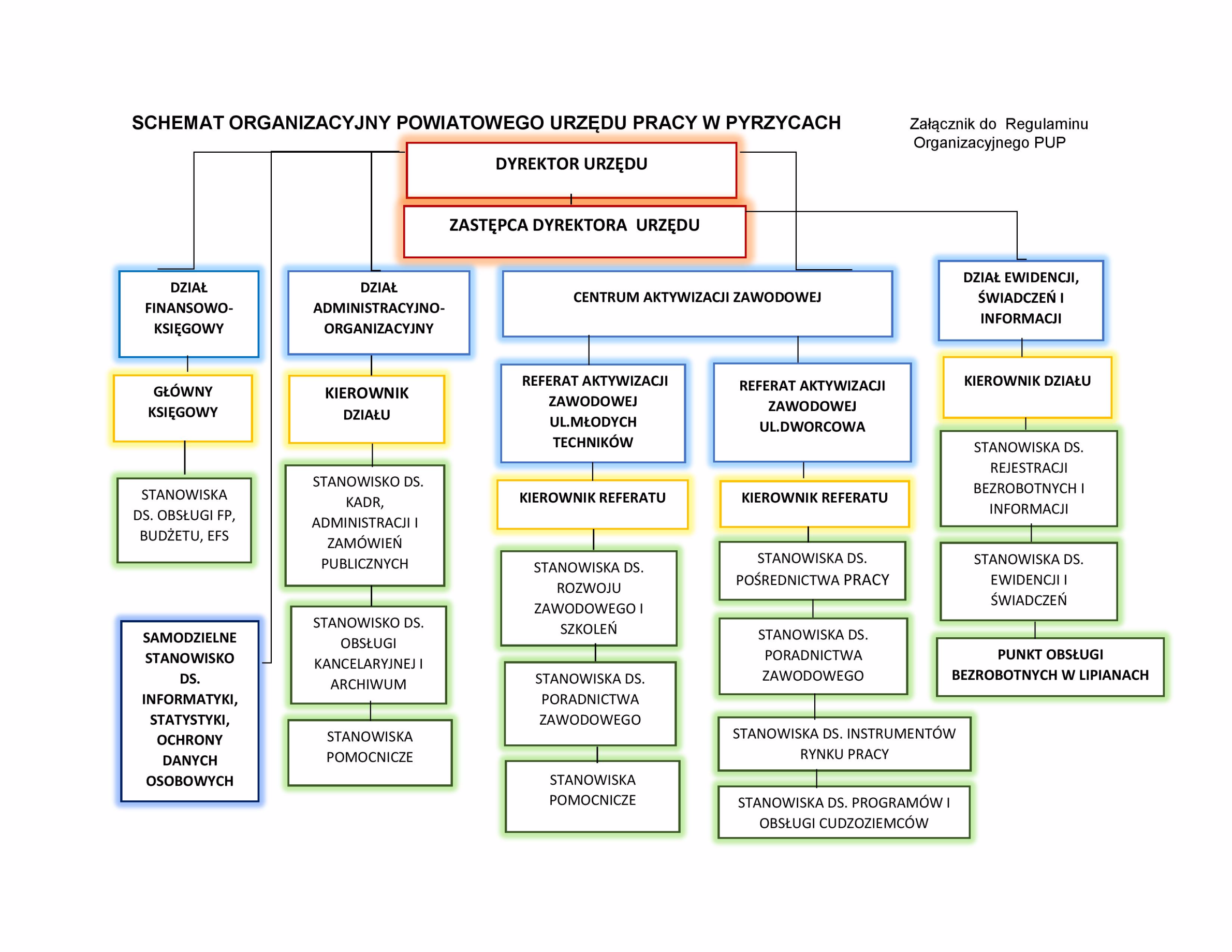 